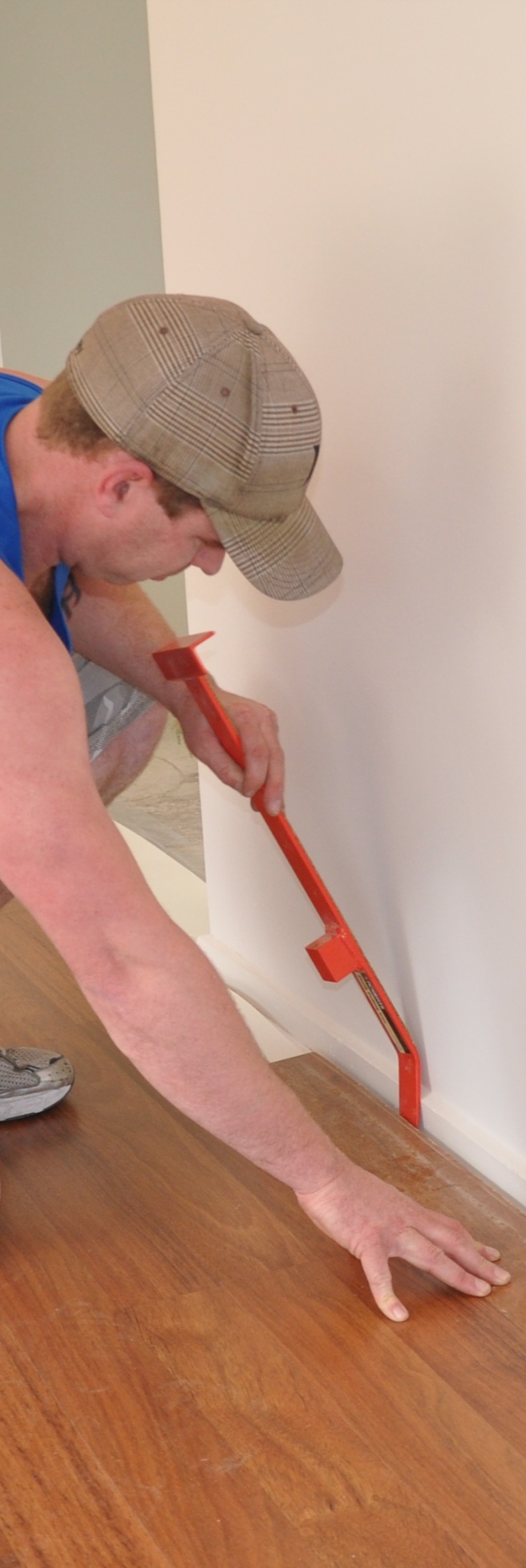 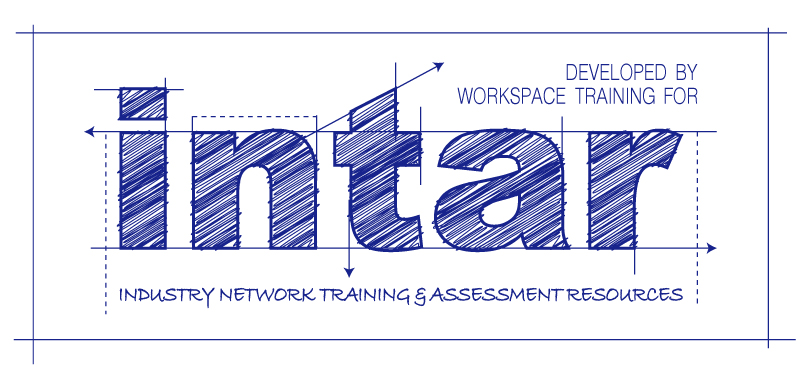 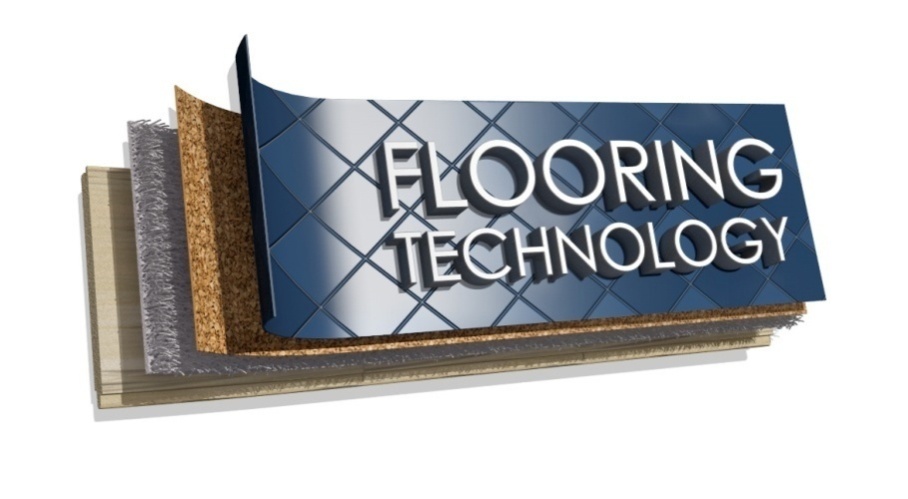 Working sustainablyWorkbookContaining learning activities and assignments for the unit of competency:MSMENV272: Participate in environmentally sustainable work practicesThe assignment templates are also available in an electronic ‘Word’ version, downloadable from the INTAR website at:www.intar.com.au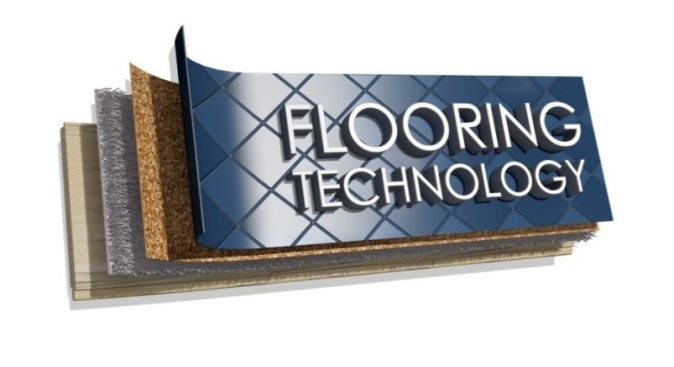 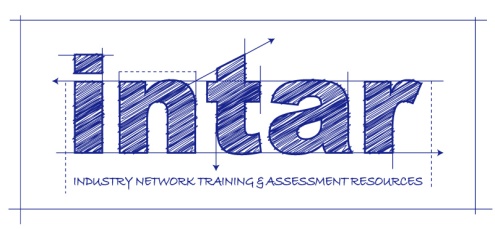 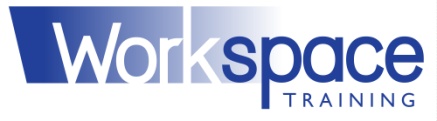 ISBN: 978-1-925087-51-2CopyrightParts of this resource are based on materials developed by Workspace Training for the original Flooring Technology Project, produced in 2012-2014 for the Workplace English Language and Literacy (WELL) Program. The original WELL project was funded by the Commonwealth Government, which owns the copyright to that material under a Creative Commons Attribution-Noncommercial-Share Alike 3.0 Australia Licence. This original resource is freely accessible to all web users, and can be viewed on-line on the Industry Network Training and Assessment Resources (INTAR) website at: www.intar.com.au.Copyright in all new text, photographs and graphics is owned by McElvenny Ware Pty Ltd, trading as Workspace Training. This work was funded by INTAR. All enquiries should be addressed to:David McElvennyWorkspace TrainingPO Box 1954 Strawberry Hills, NSW, 2012 Email: david@workspacetraining.com.auDisclaimer The content of this resource is provided for educational purposes only. No claim is made as to its accuracy or authenticity. The authors, copyright owners and INTAR do not give any warranty nor accept any liability in relation to the information presented in this work.In all cases, users should consult the original source documents before relying on any information presented in the resource. These source documents include manufacturers’ installation guides, Australian Standards, codes of practice and other materials produced by specialist industry bodies and government agencies. About INTARIndustry Network Training and Assessment Resources (INTAR) is a partnership owned by Workspace Training and Vaughan Consulting Software Solutions – the development team that produced the original Flooring Technology project for the Commonwealth Government WELL Program. INTAR was formed to enable the development work to continue, following the abolition of the WELL Program in 2014. All new materials are now paid for by subscribers and members who contribute to the INTAR funding pool. Access to the subscription site is via a password protected area. Members of INTAR include TAFE teachers, RTO trainers, manufacturers and other suppliers of industry products and services.In addition to learner guides, workbooks and on-line materials, INTAR also provides members with the following resources and services:nationally validated assessment tools for all competencies covered in the learning materialsparticipation in the validation groups that meet to validate assessment tools and strategies forums for direct consultation with manufacturers, employers and other industry personnelevidence of the continuous improvement, validation and consultation processes, suitable for use in demonstrating compliance with the Standards for RTOs 2015.Table of contentsIntroduction	1Part 1 Learning activities	3Section 1: Resources used at work	5Section 2: Environmental issues  at work	6Section 3: Improving efficiency	8Part 2 Assignments	11Assignment 1	13Assignment 2	17Assignment 3	21Practical demonstrations	23IntroductionWorking sustainably is a ‘learning unit’ from the Flooring Technology training resource. It supports the following competency from the Certificate III in Flooring Technology (MSF30813):MSAENV272B:Participate in environmentally sustainable work practicesTo be assessed as competent, your assessor will use a range of methods to check your understanding of the concepts presented in the Learner guide for this unit and your practical ability work in an environmentally sustainable way.These may include:written assignmentspractical demonstrations on-the-job discussions about how you go about particular activitieslearning activities undertaken while you’re progressing through the unit log book or work diary.Literacy, numeracy and computer skillsLiteracy is the ability to read and write. To complete this qualification, you will need sufficient literacy skills to produce a range of workplace documents. You will also need the skills to be able to read and understand documents such as order forms, installation instructions, project briefs and safe operating procedures.Numeracy is the ability to work with numbers. Flooring installers need to do lots of measure-ups and calculations, so there will be many opportunities for you to learn and practise your numeracy skills.When it comes to completing the written assignments for this qualification, a certain level of literacy ability is required to read the questions and write down your answers. There will also be times when you are asked to generate documents on a computer. Obviously, it’s important that you clearly understand what the assignment is asking you to do, and that your work is a good reflection of what you really know. So if you’re having trouble reading the questions, writing down your answers, or using certain computer programs, make sure you speak to your trainer before you hand the assignment in. There are various ways your trainer can help you. For example, they may be able to ask the assignment questions verbally and help you to write down your answers. They may also be able to show you sample answers to similar questions, which will let you look at the way they’re written and give you hints on how to write your own. You may also be allowed to do the assignment with the assistance of another person.Applying for RPLRPL stands for Recognition of Prior Learning. It is a form of assessment that acknowledges the skills and knowledge you have gained through:on-the-job experienceformal training in other courseslife experience, through your hobbies or other outside activities.If you believe that you are already competent in some or all of the skills covered in this unit, ask your assessor about how to apply for RPL.Using this workbookAll of the lessons in the Learner guide for this unit have learning activities at the end. Their purpose is to provide discussion points and questions to help reinforce your understanding of the concepts being presented. There are also a range of assignments, which appear at the end of each section. These are designed to test your knowledge of the subject matter and ability to submit written responses in an acceptable format. This workbook reproduces all of the learning activities and assignments in a format that lets you handwrite your answers to the questions. Note that your trainer may ask you to produce a computer-generated document for all of the formal assignments, either printed out in hard copy or submitted electronically. To do this, go to the website version of the unit and look for the Assignment link in each section. This will allow you to type your answers into the ‘Word’ document and then either print it out or email it direct to your trainer as an attachment.You may also be asked to share your learning activity answers electronically, especially if you are undertaking this unit by distance learning and are linked up with fellow students in other locations. This might be done through group emails or via a social networking site such as Facebook. In these cases, you should use the website resource rather than this workbook.Part 1Learning activitiesSection 1: Resources used at workIdentifying resourcesChoose a floor covering product that you handle at work and answer the following questions in the table below:What is the product called?What is it made from? If there are several layers in the product, name each of the materials that make up the layers.What naturally-occurring raw materials go into the make-up of these components? Measuring usage levelsIdentify a consumable resource or energy source you use at work where only a proportion is required for any given task. Name the resource and the method you would use to measure its consumption.Describe a specific task and estimate how much of the resource you would use up to complete that task.Section 2: Environmental issues 
at workAir qualityWhat types of activities do you undertake at work that release air pollutants, or have the potential to reduce the air quality? If you don’t directly engage in these sorts of activities, what products do you handle that could affect the air quality if they were not stored or disposed of in an appropriate way?Name one form of dust and at least one other example of an air pollutant.StormwaterName a substance or material at your workplace that could end up going into the stormwater system and polluting the waterways if there weren’t measures in place to stop it from happening.Trade wastewaterDoes your company produce trade wastewater? If it does, what types of contaminants are held in the water? How are the contaminants disposed of?If your company doesn’t produce trade wastewater, think of a product you use that would result in trade wastewater being generated during its manufacture. What is the product, and what types of contaminants would be held in the wastewater?Hazardous substancesWhere are the MSDSs kept for the hazardous products you use at work? Get a copy of an MSDS for a particular product you commonly use. You will need it to answer the MSDS questions in the assignment for this section.Laws and procedures Give one example of an environmental policy or procedure at your workplace that directly affects the work you do. Explain how it affects the way you carry out a particular task.Section 3: Improving efficiencyUsing less powerThink about the ‘non-process’ power usage in your workplace – that is, the electricity used in activities not directly related to production. Areas could include amenities buildings, lunchrooms, kitchens, store rooms, and so on. Are there any actions that could be taken to conserve power usage? Describe what they are and who would be involved. Using less waterTake a walk around your worksite and look for any areas where water is leaking or being used unnecessarily. The issues you find could include dripping taps, leaking connections, inefficient sprinkler systems, or even work practices that use excessive water. Describe the problem and the best way to fix it. Who would you report this problem to? Managing wasteGo to the following article by David Wheeldon, published on the Building Products News website at:http://www.bpn.com.au/features/bpn-reports/vinyl-flooring-product-review Under the subheading ‘Product news’ (halfway through the article), there are brief summaries of the latest products released by the main manufacturers.Read the article and then answer the following questions:Do you use any of these products? If so, which ones?What sorts of projects have you used them in?Part 2AssignmentsChoose a particular type of installation you carry out, or a task you regularly undertake at work, and then answer the questions below. You may use the same examples from the learning activities as a starting point for your answers.Identifying resources used Describe the type of installation or the task.What materials and other items are used to complete the installation or task? Which natural resources do these materials and items come from?What other consumable items are used in the project? Which natural resources do these consumable come from?What are the 'process' energy requirement for the project? Which natural resources are needed to provide these energy requirements?What are the 'non-process' energy requirement for the project? Which natural resources are needed to provide these energy requirements?Measuring resource usageWrite down the quantities of the materials, items and other consumables that go directly into the finished project. Also specify the unit of measurement you have used to quantify the amounts. Some of the questions below follow on from the learning activities in this section. You may start with the same examples you raised in the learning activities and build on them for these answers. Controlling air quality(a) 	Name a substance or emission produced at your workplace that would reduce the air quality if it was not properly controlled. (b)	Describe the control measures your company takes to manage the problem.Protecting stormwater(a)	Name a substance or material at your workplace that could end up polluting the stormwater system if there weren’t measures in place to stop it from happening. (b) 	Describe the control measures your company takes.Reading an MSDSChoose a Material Safety Data Sheet (MSDS) that relates to a product you use at work. Answer the following questions.What is the trade name or technical name of the product?What is the product used for? Provide a brief description of the product.Is there a fire risk with the product? If so, what equipment is required to put out a fire? What should you do in the event of a spill? Describe the clean-up process.How should you dispose of the product?Following procedures(a) 	If there was an environmental incident or problem at your workplace, who would you report it to on-site?(b) 	When does an incident need to be reported to the Environment Protection Authority?Managing wasteWhat are the ‘3 Rs’ of waste management? Name an item or material that you apply this principle to at work, and describe what you do with it. If you don’t already apply this practice, describe what you could do in the future.Suggesting improvementsChoose one type of product you use regularly at work. Identify a brand name that is marketed as ‘environmentally friendly’ by the manufacturer. You may already be using this brand name product, or you may simply have heard that it is available as an alternative to the product you’re currently using.Answer the following questions:What is the brand name and who is the manufacturer?(b)	What type of product is it?(c)	What features make the product more ‘environmentally friendly’ than alternative (or more traditional) products?Who is responsible for environmental care in your workplace?If you came up with a new idea that made a work activity more environmentally friendly, how would you go about putting it to the company?Practical demonstrationsThe checklist below sets out the sorts of things your trainer will be looking for when you undertake the practical demonstrations for this unit. Make sure you talk to your trainer or supervisor about any of the details that you don’t understand, or aren’t ready to demonstrate, before the assessment event is organised. This will give you time to get the hang of the tasks you will need to perform, so that you’ll feel more confident when the time comes to be assessed.When you are able to tick all of the YES boxes below you will be ready to carry out the practical demonstration component of this unit.ProductMake-up of componentsRaw materialsResourceMethod of measurement Description 
of taskAmount of resource usedDust pollutantOther 
air pollutantPolicy or procedureHow it affects your workActions to conserve powerPeople involvedProblemResolutionReport toAssignment 1NameDateItems or materials usedNatural resources that the items come fromOther consumable items used Natural resources that the consumables come from‘Process’ energyNatural resources used‘Non-process’ energyNatural resources usedItem or material Unit of measureQuantity used Other consumables Unit of measureQuantity usedProcess energyUnit of measureDuration of use (or other quantity)Assignment 2NameDateAssignment 3NameDateRRRGeneral performance evidenceYESFind out resources used in own job, including one or more of:making simple measurements, consistent with the jobcounting the number of items entering/leaving a work areareading indicators in the work areaobtaining relevant information from support personnelFollow environmental policies and identify potential breaches of environmental regulationsSuggest improvements within the limit of own authority